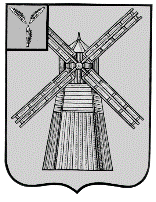 СОБРАНИЕ ДЕПУТАТОВПИТЕРСКОГО МУНИЦИПАЛЬНОГО РАЙОНАСАРАТОВСКОЙ ОБЛАСТИРЕШЕНИЕс.Питеркаот 1 марта 2023 года                     					    №70-5О внесении изменений и дополнений в решение Собрания депутатов Питерского муниципального района Саратовской области от 25 октября 2022 года №66-8В соответствии с Федеральным законом от 06.10.2003 года N 131-ФЗ "Об общих принципах организации местного самоуправления в Российской Федерации", Федеральным законом от 21 декабря 2001 года N 178-ФЗ "О приватизации государственного и муниципального имущества», руководствуясь Уставом Питерского муниципального района, Собрание депутатов Питерского муниципального района РЕШИЛО:1. Внести в приложение к решению Собрания депутатов Питерского муниципального района от 25 октября 2022 года № 66-8 «Об утверждении Прогнозного плана приватизации Питерского муниципального района на 2023 год» внести следующие изменения и дополнения:1.1.в разделе I основные направления в сфере приватизации имущества Питерского муниципального района в 2023 году: - слова «33 объектов недвижимого имущества» заменить словами «50	 объектов недвижимого имущества»;1.2.раздел II перечень муниципального имущества, подлежащего приватизации в 2023 году дополнить строками следующего содержания:2. Опубликовать настоящее решение в районной газете «Искра» и на официальном сайте администрации Питерского муниципального района в информационно-телекоммуникационной сети «Интернет» по адресу: http://питерка.рф/3. Контроль за исполнением настоящего решения возложить на комиссию Собрания депутатов Питерского муниципального района по экономическим, бюджетно-финансовым вопросам, налогам, собственности и предпринимательству.№ п/пНаименование объектаАдрес (местонахождение)Индивидуализирующие характеристики имуществаПредполагаемые сроки приватизации«34Внутрипоселковый надземный газопровод низкого давленияСаратовская область, Питерский район, с.Питерка, ул.Малая Бережнаякадастровый номер 64:26:000000:3686 протяженность- 1516 мI-IV  квартал35Внутрипоселковый надземный газопровод низкого давленияСаратовская область, Питерский район, с.Питерка, ул.Питерскаякадастровый номер  64:26:000000:3684 протяженность - 3456 мI-IV  квартал36Внутрипоселковый надземный газопровод низкого давленияСаратовская область, Питерский район, с.Питерка, ул.им.Карла Марксакадастровый номер 64:26:000000:3685 протяженность - 3560 мI-IV  квартал37Внутрипоселковый надземный газопровод низкого давленияСаратовская область, Питерский район, с.Питерка, ул.Молодежнаякадастровый номер 64:26:000000:3683 протяженность - 1125 мI-IV  квартал38Внутрипоселковый надземный газопровод низкого давленияСаратовская область, Питерский район, с.Питерка, ул.2-ая Мелиоративнаякадастровый номер 64:26:000000:3681 протяженность - 800 мI-IV  квартал39Внутрипоселковый надземный газопровод низкого давленияСаратовская область, Питерский район, с.Питерка, ул.3-ая Мелиоративнаякадастровый номер 64:26:000000:3679 протяженность - 609 мI-IV  квартал40Внутрипоселковый надземный газопровод низкого давленияСаратовская область, Питерский район, с.Питерка, ул.4-ая Мелиоративнаякадастровый номер 64:26:000000:3677 протяженность - 556 мI-IV  квартал 41Внутрипоселковый надземный газопровод низкого давленияСаратовская область, Питерский район, с.Питерка, ул.5-ая Мелиоративнаякадастровый номер 64:26:000000:3678 протяженность -250 мI-IV  квартал42Внутрипоселковый надземный газопровод низкого давленияСаратовская область, Питерский район, с.Питерка, ул.Строителейкадастровый номер 64:26:000000:3680 протяженность - 521 м I-IV  квартал43Внутрипоселковый надземный газопровод низкого давленияСаратовская область, Питерский район, с.Питерка, ул.им.Ленина от д.1 до д.17, от д.2 до д.22, от д.19 до д.25, от д.27 до д.35, от д.28 до д.32кадастровый номер 64:26:000000:3690 протяженность - 1320 мI-IV  квартал44Внутрипоселковый надземный газопровод низкого давленияСаратовская область, Питерский район, с.Питерка, ул.Автодорожная от ГРПШ №10 к жилому дому №3кадастровый номер 64:26:000000:3688 протяженность - 200 мI-IV  квартал45Внутрипоселковый надземный газопровод низкого давленияСаратовская область, Питерский район, с.Питерка, ул.Автодорожная от места врезки (в газопровод на очистные сооружения) к жилому дому №4кадастровый номер 64:26:000000:3687 протяженность - 200 мI-IV  квартал46Внутрипоселковый надземный газопровод низкого давленияСаратовская область, Питерский район, с.Питерка, ул.Автодорожная от ГРПШ №28 к жилому 6-ти квартирному дому по ул.Автодорожнаякадастровый номер 64:26:000000:3689 протяженность - 200 мI-IV  квартал47Нежилое зданиеСаратовская область, Питерский район, пос.Опытная станция, ул.Кригера, д.1кадастровый номер 64:26:010201:77, площадь 319,7 кв.метровI-IV  квартал47Земельный участокСаратовская область, Питерский район, пос.Опытная станция, ул.Кригера, д.1категория земель: земли населенных пунктов, разрешенное использование: для размещения нежилого здания, кадастровый номер 64:26:010201:103, площадь 1718 кв. метровI-IV  квартал48Нежилое помещениеСаратовская область, Питерский район, пос. Опытная станция, ул. Кригера, д.1Акадастровый номер 64:26:010201:96, площадь 9,5 кв.метровI-IV  квартал48Земельный участокСаратовская область, Питерский район, пос. Опытная станция, ул. Кригера, д.1Акатегория земель: земли населенных пунктов, разрешенное использование: для размещения топочной, кадастровый номер 64:26:010201:104, площадь 35 кв. метровI-IV  квартал49Нежилое помещениеСаратовская область, Питерский район, с. Питерка, ул. Советская, д.38Этаж: 2-й надземный, номера на поэтажном плане:1-16; кадастровый номер 64:26:080639:22, площадь 190,5 кв. метровI-IV  квартал50ТопочнаяСаратовская область, Питерский район, с. Питерка, ул. Советская, д.38 Акадастровый номер 64:26:080644:286, площадь 8,8 кв. метровI-IV  квартал»50Земельный участокСаратовская область, Питерский район, с. Питерка, ул. Советская, д.38 Акатегория земель: земли населенных пунктов, разрешенное использование: коммунальное обслуживание, кадастровый номер 64:26:080644:285, площадь 18,0 кв. метровI-IV  квартал»Председатель Собрания депутатов Питерского муниципального районаГлава Питерского муниципального района                                     В.П.Андреев                                   Д.Н.Живайкин